ΠΡΟΓΡΑΜΜΑ ΠΡΑΚΤΙΚΗ ΑΣΚΗΣΗ ΠΑΝΕΠΙΣΤΗΜΙΟΥ ΠΑΤΡΩΝ:ΤΜΗΜΑ ΕΠΙΣΤΗΜΩΝ ΤΗΣ ΕΚΠΑΙΔΕΥΣΗΣ ΚΑΙ ΚΟΙΝΩΝΙΚΗΣ ΕΡΓΑΣΙΑΣ(πρώην Παιδαγωγικό Τμήμα Δημοτικής Εκπαίδευσης)Επιστημονικά  Υπεύθυνος: Γιώργος Νικολάου (gnikolaou@upatras.gr)ΠΡΟΚΗΡΥΞΗ ΠΡΑΚΤΙΚΗΣ ΑΣΚΗΣΗΣ ΦΟΙΤΗΤΩΝ/ΤΡΙΩΝ 2020-2021Με την παρούσα προκήρυξη γνωστοποιείται στους/στις φοιτητές/τριες του ΤΕπΕΚΕ (πρώην ΠΤΔΕ) η έναρξη του Προγράμματος «Πρακτική Άσκηση Πανεπιστημίου Πατρών: : ΤΕπΕΚΕ» για το ακαδημαϊκό έτος 2020-2021 σύμφωνα με την έγκριση  τροποποίησης της πράξης με τίτλο: «Πρακτική Άσκηση Τριτοβάθμιας Εκπαίδευσης» με κωδικό ΟΠΣ 5030937 (ΕΚΤΠ01) με την υπ. αριθμ. 4736/27-10-2020 απόφασής της Διαχειριστικής Αρχής. Η Πρακτική Άσκηση Φοιτητών για το ΤΕπΕΚΕ του Πανεπιστημίου Πατρών  προβλέπει ότι κατά το ακαδημαϊκό έτος 2020-2021, θα έχουν τη δυνατότητα συμμετοχής σαράντα (40)  φοιτητές/τριες , οι οποίοι θα απασχοληθούν για διάστημα δυο (2) συνεχόμενων μηνών με πλήρες ωράριο και υποχρεώσεις σε κοινωνικούς και πολιτιστικούς φορείς της Πάτρας με συμβολική αμοιβή (250 € το μήνα) και ασφάλεια (1% κατά κινδύνου). Η αμοιβή και οι ασφαλιστικές εισφορές των φοιτητών/τριων θα καταβάλλονται μέσω του Ειδικού Λογαριασμού Κονδυλίων Έρευνας του Πανεπιστημίου Πατρών στα πλαίσια της Πράξης «Πρακτική Άσκηση  Πανεπιστημίου Πατρών», που υλοποιείται στο πλαίσιο του Επιχειρησιακού Προγράμματος «Ανταγωνιστικότητα Επιχειρηματικότητα και Καινοτομία» και συγχρηματοδοτείται από την Ευρωπαϊκή Ένωση (Ευρωπαϊκό Κοινωνικό Ταμείο-ΕΚΤ) και από Εθνικούς πόρους, σύμφωνα με τους όρους και τους κανόνες του Προγράμματος.Η περίοδος των αιτήσεων των φοιτητών/τριων ξεκινάει Πέμπτη 05/04/2021 και ολοκληρώνεται την Πέμπτη στις 19/04/2021 και κατατίθενται στην γραμματεία του Τμήματος Επιστημών της Εκπαίδευσης και Κοινωνικής Εργασίας (πρώην Παιδαγωγικού Τμήματος Δημοτικής Εκπαίδευσης).Τα αποτέλεσμα της επιλογής των φοιτητών/τριων θα αναρτηθεί στον ιστότοπο Γραμματείας του Τμήματος και στον ιστότοπο του Γραφείου Πρακτικής Άσκησης, ενώ ενστάσεις θα έχουν τη δυνατότητα να υποβάλλουν οι φοιτητές εντός πέντε ημερών από την επόμενη της ημέρας ανάρτησης των αποτελεσμάτων αξιολόγησης στην Γραμματεία του Τ.Επ.Ε.Κ.Ε.Διευκρινιστικές ερωτήσεις μπορείτε να αποστείλετε στην ηλεκτρονική διεύθυνση: gnikolaou@upatras.gr. Ο Επιστημονικά ΥπεύθυνοςΓιώργος ΝικολάουΚαθηγητήςΣΗΜΑΝΤΙΚΕΣ ΗΜΕΡΟΜΗΝΙΕΣΔΙΑΔΙΚΑΣΙΑ ΥΠΟΒΟΛΗΣ ΑΙΤΗΣΗΣΑναζητήστε το έντυπο «ΑΙΤΗΣΗ_ΑΠΑ ΦΟΙΤΗΤΕΣ» στην ιστοσελίδα:  http://www.elemedu.upatras.grΗ αίτηση αποστέλλεται ηλεκτρονικά υπογεγραμμένη, από τον ιδρυματικό λογαριασμό ταχυδρομείου, στην Γραμματεία του τμήματος μαζί με αντίγραφο της αναλυτικής βαθμολογίας σας μέχρι το Στ’ εξάμηνο.Μετά την λήξη της προθεσμίας οι αιτήσεις δεν γίνονται δεκτές. ΚΡΙΤΗΡΙΑ ΕΠΙΛΟΓΗΣΤα κριτήρια επιλογής είναι :  Η κατάταξη των υποψηφίων σύμφωνα με τον αλγόριθμο: αριθμός  των επιτυχώς εξετασθέντων μαθημάτων κατά τα εξάμηνα Α’ – ΣΤ’ Χ 0,6 + ο μέσος όρος της βαθμολογίας Χ 0,4. Σε περίπτωση ισοβαθμίας λαμβάνεται υπόψη ο μέσος όρος της βαθμολογίας στα επιτυχώς εξετασθέντα μαθήματα του υποψηφίουΗ παρούσα ανακοίνωση θα αναρτηθεί:στην ιστοσελίδα του Προγράμματος: praktiki.upatras.grστην ιστοσελίδα του Τμήματος (http://www.elemedu.upatras.gr ) και θα τοιχοκολληθεί: στη Γραμματεία του Τμήματος στο Γραφείο του Επ. Υπεύθυνου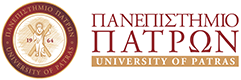 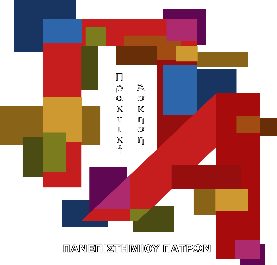 15/04/2021Δημοσιοποίηση ανακοίνωσης προγράμματος για το έτος 2020/2119/04/2021Λήξη προθεσμίας υποβολής αίτησης συμμετοχής20/04/2021Δημοσιοποίηση προσωρινών αποτελεσμάτων26/04/2021Δημοσιοποίηση των οριστικών αποτελεσμάτων